Изготовление игрушек из бумажных конусов.Сделайте не менее 2 любых игрушек.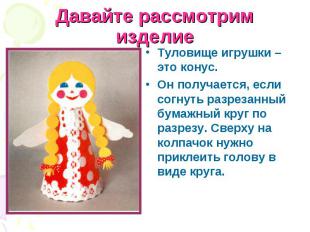 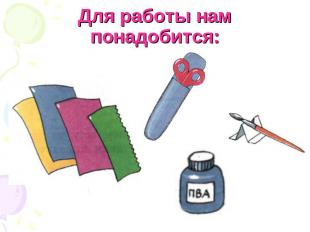 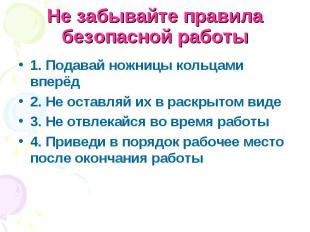 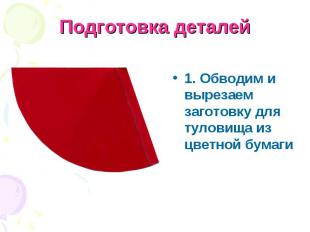 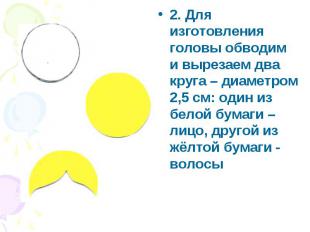 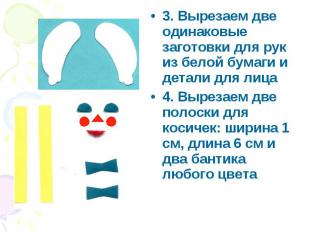 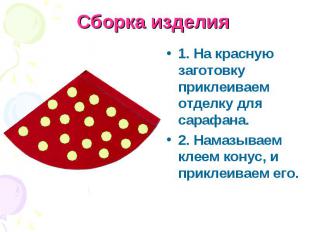 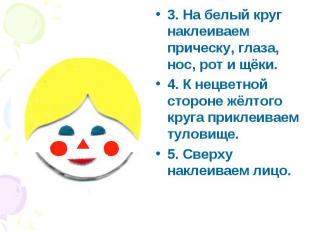 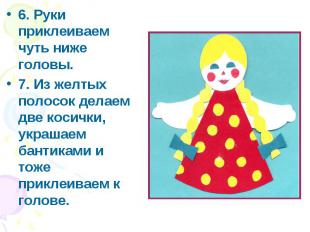 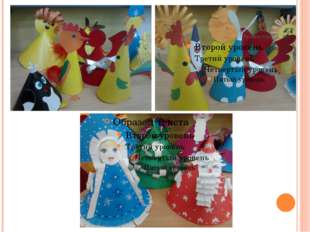 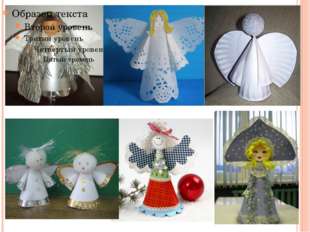 